АДМИНИСТРАЦИЯ КОПЕЙСКОГО ГОРОДСКОГО ОКРУГА
ЧЕЛЯБИНСКОЙ ОБЛАСТИПОСТАНОВЛЕНИЕот 17.06.2015	№ 1588-пОб утверждении Порядка возмещения расходов на оплату жилых помещений, отопления и освещения педагогическим работникам муниципальных образовательных организаций, подведомственных управлению образования, проживающим и работающим в сельских населенных пунктах Копейского городского округаВ соответствии с Федеральными законами от 06 октября 2003 г. № 131-ФЗ «Об общих принципах местного самоуправления в Российской Федерации», от 29 декабря 2012 г. № 273-ФЗ «Об образовании в Российской Федерации», Законом Челябинской области от 18 декабря 2014 года № 89-30 «О возмещении расходов на оплату жилых помещений, отопления и освещения педагогическим работникам государственных и муниципальных образовательных организаций, проживающим и работающим в сельских населенных пунктах, рабочих поселках (поселках городского типа) Челябинской области» администрация Копейского городского округа ПОСТАНОВЛЯЕТ:Утвердить прилагаемый Порядок возмещения расходов на оплату жилых помещений, отопления и освещения педагогическим работникам муниципальных образовательных организаций, подведомственных управлению образования, проживающим и работающим в сельских населенных пунктах Копейского городского округа.Финансовому управлению администрации Копейского городского округа (Николаус Т.В.) финансировать расходы на оплату жилых помещений, отопления и освещения педагогическим “ работникам муниципальных образовательных организаций, подведомственных управлению образования, проживающим и работающим в сельских населенных пунктах Копейского городского округа.Главному распорядителю бюджетных средств управлению образования администрации Копейского городского округа (Тутатчиков А.Т.) обеспечить контроль целевого использования бюджетных средств.Управлению по связям с общественностью администрации Копейского городского округа (Хасаншин В.Э.) опубликовать настоящее постановление в порядке, установленном для официального опубликования муниципальных правовых актов, и разместить на сайте администрации Копейского городского округа в сети Интернет.Управлению бухгалтерского учета и отчетности администрации Копейского городского округа (Коргутлова Г.В.) оплатить расходы, связанные с опубликованием, согласно смете расходов, предусмотренных на эти цели.Контроль исполнения настоящего постановления возложить на заместителя Главы администрации Копейского городского округа по социальному развитию Бисерова В.Г.Настоящее постановление вступает в силу с момента официального опубликования.В.В. Истомин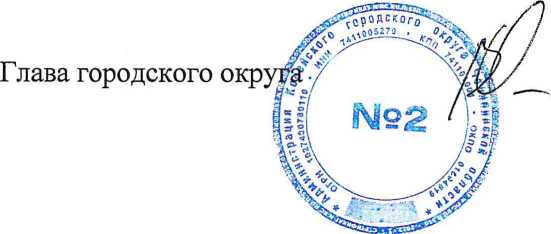 УТВЕРЖДЕНпостановлением администрации Копейского городского округа от « 17 » Об 2015 № 1588-пПорядоквозмещения расходов на оплату жилых помещений, отопления и освещения
педагогическим работникам муниципальных образовательных организаций,
подведомственных управлению образования, проживающим и работающим в
сельских населенных пунктах Копейского городского округаНастоящий Порядок возмещения расходов на оплату жилыхпомещений, отопления и освещения педагогическим работникам муниципальных	образовательных организаций, подведомственныхуправлению образования, проживающим и работающим в сельских населенных пунктах Копейского городского округа (далее именуется - Порядок) разработан в соответствии с Законом Челябинской области от 18 декабря 2014 года № 89-30 «О возмещении расходов на оплату жилых помещений отопления и освещения педагогическим работникам областных государственных	и муниципальных образовательных учреждений,проживающим и работающим в сельских населенных пунктах, рабочих поселках (поселках городского типа) Челябинской области», постановлением Правительства Челябинской области от 24.12.2014 № 736-П « О возмещении расходов на оплату жилых помещений, отопления и освещения педагогическим работникам областных государственных и муниципальных образовательных организаций, проживающим и работающим в сельских населенных пунктах, рабочих поселках (поселках городского типа) Челябинской области».Возмещение расходов на оплату жилых помещений, отопления и освещения педагогическим работникам муниципальных образовательных организаций, подведомственных управлению образования администрации Копейского городского округа, проживающим и работающим в сельских населенных пунктах Копейского городского округа, осуществляется в пределах средств, выделенных из областного бюджета, предусмотренных на эти цели.Педагогические работники, включенные в списки педагогических работников, имеющих право на предоставление компенсации расходов, в целях получения компенсации расходов представляют в муниципальные образовательные организации следующие документы:документ, удостоверяющий личность;2} заявление о предоставлении компенсации расходов с указанием способа получения сумм возмещения (через кредитную организацию путем зачисления компенсации на счет педагогического работника, открытый им в кредитном учреждении или наличными средствами в образовательной организации по основному месту работы) приложение к Порядку;документ о регистрации в жилом помещении, за которое начисляются платежи за жилое помещение, отопление и освещение (в случае если педагогический работник не предоставил указанный документ, образовательная организация запрашивает его самостоятельно с использованием межведомственного информационного взаимодействия);ежемесячно документы о фактической оплате за жилые помещения, отопление и освещение, а также расходы на приобретение твердого топлива с учетом его доставки.В случае если педагогический работник своевременно не предоставил документы об оплате, компенсация расходов предоставляется исходя из данных последнего месяца, за который были представлены документы об оплате, с последующим перерасчетом компенсации расходов. При этом в декабре текущего года педагогический работник должен представить документы о фактической оплате за жилые помещения за 11 месяцев текущего года;справку предприятия технической инвентаризации либо органа местного самоуправления о размере отапливаемой площади жилого помещения (в случае если педагогический работник не предоставил указанный документ, образовательная организация запрашивает его самостоятельно с использованием межведомственного информационного взаимодействия).Заявление о компенсации расходов с указанием способа получения сумм возмещения подается педагогическим работником лично, через его законного представителя или в форме электронного документа с использованием информационно-телекоммуникационных сетей общего пользования, в том числе сети Интернет. При поступлении заявления о компенсации расходов в форме электронного документа заявителю в течение трех рабочих дней направляется электронное сообщение о поступлении заявления с указанием перечня документов, которые необходимо представить.Педагогическим работникам, имеющим задолженность по оплате жилых помещений, отопления и освещения, выплата компенсации расходов в части начисленных платежей за жилые помещения, отопление и освещение, по которым образовалась задолженность, приостанавливается.Выплата приостановленных компенсаций осуществляется с месяца, следующего за месяцем, в котором педагогическим работником представлены документы, подтверждающие погашение задолженности либо заключение и (или) выполнение соглашений по ее погашению.Педагогический работник ежеквартально представляет в образовательную организацию справку об отсутствии задолженности по оплате жилых помещений, отопления и освещения.Педагогический работник самостоятельно выбирает способ получениясуммы-возмещения:	через кредитную организацию путем зачисления компенсации на счет педагогического работника, открытый им в кредитном учреждении;через получение наличных средств в образовательной организации по основному месту работы.Ежемесячная компенсация расходов осуществляется образовательной организацией одновременно с выплатой заработной платы за вторую половину текущего месяца с отражением в отдельной ведомости, следующего за отчетным месяцем,Компенсация расходов осуществляется педагогическим работникам, проживающим в жилых помещениях независимо от форм собственности жилищного фонда, а также независимо от того, кто из членов семьи педагогического работника является собственником (нанимателем) жилого помещения.Для педагогического работника, работающего в двух и болееобразовательных организациях, определение права на компенсацию расходов осуществляется по	одному месту работы	по	выбору	педагогическогоработника.При наличии у педагогического работника права на получениекомпенсации расходов по нескольким основаниям компенсация расходов осуществляется по	одному из оснований	по	выбору	педагогическогоработника.Компенсация расходов осуществляется по основному месту работы педагогического работника.Для педагогического работника, работающего по совместительству, компенсация выплачивается в случае предоставления педагогическим работникам документов о том, что он не получает компенсацию расходов по основному месту работы.Выплата	компенсации прекращается	на основании решенияруководителя образовательной организации	с	первого	числа месяца,следующего за месяцем, в котором наступили соответствующие обстоятельства, в следующих случаях:прекращения трудовых отношений с педагогическим работником;снятия педагогического работника с регистрационного учета по месту пребывания и по месту жительства.Выплата компенсации расходов на оплату жилых помещений, отопления и освещения педагогическим работникам муниципальных образовательных организаций осуществляется за счет средств областного бюджета.Руководители образовательных учреждений, допустившие нецелевое использование бюджетных средств, несут ответственность в установленном законодательством порядке.Заместитель Главы администрациипо социальному развитиюПриложение к Порядку Руководителю	(наименование образовательной организации)от	____(Ф.И.О.)(должность)проживающего:	(адрес места жительства) документ, удостоверяющий личность:(наименование документа, серия, номер, кем и когда выдан)ЗаявлениеПрошу назначить компенсацию расходов на оплату жилого помещении, отопления и освещения в соответствии с Законом Челябинской области от 18 декабря 2014 г. № 89-30 «О возмещении расходов на оплату жилых помещений, отопления и освещения педагогическим работникам государственных и муниципальных образовательных организаций, проживающим и работающим в сельских населенных пунктах, рабочих поселках (поселках городского типа) Челябинской области».Общая площадь жилого помещения:	кв. мЧлены семьи, совместно проживающие:		Я подтверждаю, что члены моей семьи (нужное подчеркнуть):не имеют самостоятельного права на меры социальной поддержки по оплате жилищно-коммунальных услуг;самостоятельно получают меры социальной поддержки по оплате жилищно- коммунальных услуг;имеют самостоятельное право на получение мер социальной поддержки по оплате жилищно-коммунальных услуг, но отказались от их получения в части жилого помещения, отопления и освещения.Компенсацию расходов прошу предоставлять:путем зачисления на счет №	открытый в	(наименование и реквизиты кредитной организации)наличными средствами по месту работы.		20	года		(личная подпись)Я,	(фамилия, имя, отчество)проинформирован(а) о том, что компенсация расходов на оплату жилого помещения, отопления и освещения предоставляются при отсутствии задолженности по оплате жилого помещения, отопления и освещения или при заключении и ( или) выполнении соглашений по ее погашению.Обязуюсь в течение месяца сообщить о любых обстоятельствах, влекущих прекращение, изменение размера компенсации расходов (изменение места жительства, изменение состава семьи, получение мер социальной поддержки по оплате жилищно-коммунальных услуг по другим основаниям, назначение мер социальной поддержки по оплате жилищно-коммунальных услуг ^ совместно проживающему со мной члену семьи и другое).Настоящим заявлением выражаю свое согласие на обработку и передачу своих персональных данных, необходимых для назначения компенсации расходов на оплату жилого помещения, отопления и освещения, в соответствии с Федеральным законом от 27.07.2006 № 152-ФЗ «О персональных данных».(личная подпись)(фамилия, имя отчество, должность и личная подпись лица, принявшего документы)Зарегистрировано в	под №(наименование организации, принявшей документы)№п/пФамилия,имя,отчество члена семьиДатарожденияСтепеньродства(свойства)Льготныйстатус(приналичии)Сведения о регистрации по указанному в заявлении адресу (постоянная либовременная,периоддействиявременнойрегистрации)Сведения о членах семьи,зарегистрированных, но не проживающих по указанному в заявлении адресу(причина и период временного отсутствия)1 12345671.2.-Г-